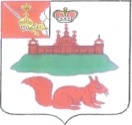 МУНИЦИПАЛЬНОЕ СОБРАНИЕКИЧМЕНГСКО-ГОРОДЕЦКОГО МУНИЦИПАЛЬНОГО РАЙОНА ВОЛОГОДСКОЙ ОБЛАСТИРЕШЕНИЕс. Кичменгский ГородокО признании утратившими силу некоторых нормативных правовых актов представительного органа Кичменгско-Городецкого муниципального районаМуниципальное Собрание Кичменгско-Городецкого муниципального района РЕШИЛО:Признать утратившими силу:- решение малого совета Кичменгско-Городецкого районного Совета народных депутатов Вологодской области от 27.03.1992 «О выделении средств в размере 5 % из фонда дополнительных финансовых ресурсов района Кичменгско-Городецкому лесхозу»;- постановление Кичменгско-Городецкого районного Совета самоуправления Вологодской области от 29.03.2002 № 21 «О работе милиции общественной безопасности»;- постановление Кичменгско-Городецкого районного Совета самоуправления Вологодской области от 29.10.2003 № 72 «О социальной защите населения района и перспективах ее развития»;- постановление Кичменгско-Городецкого районного Совета самоуправления Вологодской области от 29.10.2003 № 78 «О внесении изменений в приложение к постановлению от 28.04.2001 № 28»;- постановление Кичменгско-Городецкого районного Совета самоуправления Вологодской области от 29.10.2003 № 80 «О внесении изменений в постановление районного Совета самоуправления от 01.11.2001 № 71»;- постановление Кичменгско-Городецкого районного Совета самоуправления Вологодской области от 26.02.2004 № 8 «О дополнительных мерах по улучшению финансового состояния сельскохозяйственных товаропроизводителей»;- постановление Кичменгско-Городецкого районного Совета самоуправления Вологодской области от 24.03.2004 № 15 «Об утверждении положения фонда «Правопорядок» о порядке взыскания штрафов за административные правонарушения и размеры отчислений»;- постановление Кичменгско-Городецкого районного Совета самоуправления Вологодской области от 24.03.2004 № 16 «О нормативах потребления услуг на топливо и газ по реализации федеральных законов «О ветеранах», «О социальной защите граждан, подвергшихся воздействию радиации вследствие катастрофы на Чернобыльской АЭС», «О внесении изменений и дополнений в закон РФ «Об основах федеральной жилищной политики» и другие законодательные акты РФ в части совершенствования системы оплаты жилья и коммунальных услуг» по реализации областных законов «Об установлении льгот отдельным категориям пенсионеров», «О социальной защите граждан, выполнявших в период прохождения военной и специальной службы задачи в условиях чрезвычайного положения или при вооруженных конфликтах, и ветеранов боевых действий»;- постановление Кичменгско-Городецкого районного Совета самоуправления Вологодской области от 29.04.2004 № 21 «Об информации о ходе выполнения постановления районного Совета самоуправления от 01.03.2002 № 15 «О санитарно-эпидемиологическом состоянии Кичменгско-Городецкого муниципального района»;- постановление Кичменгско-Городецкого районного Совета самоуправления Вологодской области от 29.04.2004 № 22 «Об информации о ходе выполнения постановления районного Совета самоуправления от 30.10.2002 № 62 «О мерах по улучшению экологической обстановки в районе»;- постановление Кичменгско-Городецкого районного Совета самоуправления Вологодской области от 29.04.2004 № 23 «Об утверждении программы «Забота» на 2004 год»;- постановление Кичменгско-Городецкого районного Совета самоуправления Вологодской области от 29.04.2004 № 27 «О внесении изменений в приложение постановления районного Совета самоуправления от 24.03.2004 № 18»;- постановление Кичменгско-Городецкого районного Совета самоуправления Вологодской области от 10.06.2004 № 34 «Об утверждении стоимости услуг по изготовлению фотографий МУ «Редакция газеты «Заря Севера»;- постановление Кичменгско-Городецкого районного Совета самоуправления Вологодской области от 10.06.2004 № 39 «О внесении изменений в постановление от 24.03.2004 № 15»;- постановление Кичменгско-Городецкого районного Совета самоуправления Вологодской области от 30.07.2004 № 44 «О районной целевой программе «переселение граждан из ветхого и аварийного жилищного фонда на 2005-2010 годы»;- постановление Кичменгско-Городецкого районного Совета самоуправления Вологодской области от 30.07.2004 № 50 «О внесении дополнений в постановление от 24.03.2004 № 18 «Об утверждении перечня услуг, предоставляемых учреждениями здравоохранения района на платной основе»;- постановление Кичменгско-Городецкого районного Совета самоуправления Вологодской области от 29.10.2004 № 79 «О внесении дополнения в приложение 2 к постановлению от 24.03.2004 № 19»;- постановление Кичменгско-Городецкого районного Совета самоуправления Вологодской области от ЗОЛ 1.2004 № 3 «О главе районного самоуправления»;- постановление Кичменгско-Городецкого районного Совета самоуправления Вологодской области от 30.11.2004 № 4 «О регламенте первого заседания районного Совета самоуправления»;- постановление Кичменгско-Городецкого районного Совета самоуправления Вологодской области от 30.11.2004 № 6 «Об освобождении от занимаемой должности»;- постановление Кичменгско-Городецкого районного Совета самоуправления Вологодской области от 30.11.2004 № 7 «О счетной комиссии»;- постановление Кичменгско-Городецкого районного Совета самоуправления Вологодской области от 30.11.2004 № 8 «Об избрании председателя районного Совета самоуправления»;- постановление Кичменгско-Городецкого районного Совета самоуправления Вологодской области от ЗОЛ 1.2004 № 11 «Об избрании постоянных комиссий районного Совета самоуправления»;- постановление Кичменгско-Городецкого районного Совета самоуправления Вологодской области от 24.12.2004 № 27 «О структуре районного Совета самоуправления»;- постановление Кичменгско-Городецкого районного Совета самоуправления Вологодской области от 27.01.2005 № 35 «О выдвижении представителя в состав Совета представительных органов местного самоуправления Вологодской области»;- постановление Кичменгско-Городецкого районного Совета самоуправления Вологодской области от 27.01.2005 № 36 «Об утверждении положения фонда «Правопорядок» о порядке взыскания штрафов за административные правонарушения и размеры отчислений»;- постановление Кичменгско-Городецкого районного Совета самоуправления Вологодской области от 28.0.2005 № 60 «Об утверждении стоимости платных услуг, (реклама, объявления), предоставляемых МУ «Редакция газеты «Заря Севера»;- постановление Кичменгско-Городецкого районного Совета самоуправления Вологодской области от 28.04.2005 № 64 «О внесении изменений в постановление районного Совета самоуправления от 01.11.2001 № 71»;- постановление Кичменгско-Городецкого районного Совета самоуправления Вологодской области от 26.05.2005 № 68 «О программе реструктуризации сети образовательных учреждений Кичменгско-Городецкого муниципального района Вологодской области на 2005-2010 годы»;- постановление Кичменгско-Городецкого районного Совета самоуправления Вологодской области от 26.05.2005 № 71 «О внесении изменений в постановление районного Совета самоуправления от 24.12.2004 № 23 «О социальной поддержке отдельных категорий граждан, проживающих и работающих в сельской местности»;- постановление Кичменгско-Городецкого районного Совета самоуправления Вологодской области от 26.05.2005 № 74 «Об утверждении программы «Забота» на 2005 год»;- постановление Кичменгско-Городецкого районного Совета самоуправления Вологодской области от 14.07.2005 № 92 «О наделении полномочиями департамента строительства, энергетики и ЖКХ»;- постановление Муниципального Собрания Кичменгско-Городецкого муниципального района от 27.10.2005 № 111 «Об установлении родительской платы за обучение и платы за пользование школьными инструментами по МОУДОД «Кич-Городецкой детской школе искусств»;- постановление Муниципального Собрания Кичменгско-Городецкого муниципального района от 29.11.2005 № 125 «О внесении дополнения в приложение к постановлению Муниципального Собрания от 15.09.2005 № 101»;- постановление Муниципального Собрания Кичменгско-Городецкого муниципального района от 22.12.2005 № 132 «О внесении изменений в постановление от 27.01.2005 № 32»;- постановление Муниципального Собрания Кичменгско-Городецкого муниципального района от 22.12.2005 № 133 «Об утверждении тарифов на дополнительные социальные услуги МУСЗ «Комплексный центр социального обслуживания населения», МУ «Кичм-Городецкий социальный приют для детей и подростков»;- решение Муниципального Собрания Кичменгско-Городецкого муниципального района от 28.02.2006 № 13 «О районной целевой программе «Забота» на 2006-2007 годы»;- решение Муниципального Собрания Кичменгско-Городецкого муниципального района от 09.08.2006 № 71 «О плане мероприятий по организации и проведению в 2008 году межрегиональной ярмарки «Российский губернаторы в глубинке с. Кичменгский Городок»;- решение Муниципального Собрания Кичменгско-Городецкого муниципального района от 19.12.2006 № 121 «О плане-прогнозе социально-экономического развития района на 2007 год»;- решение Муниципального Собрания Кичменгско-Городецкого муниципального района от 27.12.2006 № 127 «Об утверждении перечня и расценок платных услуг, оказываемых МУП «Кичм-Городецкое муниципальное имущество»;- решение Муниципального Собрания Кичменгско-Городецкого муниципального района от 01.03.2007 № 16 «Об утверждении порядка по обеспечению бесплатного проезда детей-сирот и детей, оставшихся без попечения родителей, и лиц из числа детей указанных категорий»;- решение Муниципального Собрания Кичменгско-Городецкого муниципального района от 01.03.2007 № 20 «Об утверждении отчета о выполнении прогнозного плана (Программы) приватизации имущества за 4 квартал 2005 года и 2006 год»;- решение Муниципального Собрания Кичменгско-Городецкого муниципального района от 29.03.2007 № 22 «Об итогах выполнения плана социально-экономического развития района за 2006 год»;- решение Муниципального Собрания Кичменгско-Городецкого муниципального района от 14.12.2007 № 116 «О прогнозе социально-экономического развития района на 2008 год»;- решение Муниципального Собрания Кичменгско-Городецкого муниципального района от 26.12.2007 № 118 «О внесении изменений в районную целевую программу «Обеспечение жильем молодых семей на 2007-2010 года»;- решение Муниципального Собрания Кичменгско-Городецкого муниципального района от 26.12.2007 № 121 «Об утверждении прогнозного плана (программы) приватизации имущества Кичменгско-Городецкого муниципального района на 2008 год»;- решение Муниципального Собрания Кичменгско-Городецкого муниципального района от 26.12.2007 № 124 «О тарифе на тепловую энергию для населения Городецкого поселения»;- решение Муниципального Собрания Кичменгско-Городецкого муниципального района от 26.12.2007 № 126 «О тарифе на тепловую энергию для населения Шонгского поселения»;- решение Муниципального Собрания Кичменгско-Городецкого муниципального района от 28.01.2008 № 2 «Об утверждении отчета о выполнении прогнозного плана (программы) приватизации имущества на 2008 год»;- решение Муниципального Собрания Кичменгско-Городецкого муниципального района от 26.03.2008 № 22 «О передаче полномочий»;- решение Муниципального Собрания Кичменгско-Городецкого муниципального района от 30.04.2008 № 25 «Об итогах выполнения плана социально-экономического развития района за 2007 год»;- решение Муниципального Собрания Кичменгско-Городецкого муниципального района от 30.04.2008 № 38 «О внесении изменений в районную целевую программу «Обеспечение жильем молодых семей на 2007-2010 года»;- решение Муниципального Собрания Кичменгско-Городецкого муниципального района от 29.05.2008 № 44 «О принятии осуществления полномочий»;- решение Муниципального Собрания Кичменгско-Городецкого муниципального района от 18.12.2008 № 83 «О прогнозе социально-экономического развития Кичменгско-Городецкого муниципального района на 2009-2011 годы»;- решение Муниципального Собрания Кичменгско-Городецкого муниципального района от 26.12.2008 № 91 «О тарифе на коммунальные услуги для организаций и населения по Городецкому поселению»;- решение Муниципального Собрания Кичменгско-Городецкого муниципального района от 20.02.2009 № 4 «Об утверждении положения о муниципальном заказе»;- решение Муниципального Собрания Кичменгско-Городецкого муниципального района от 05.07.2010 № 103 «Об утверждении перечня должностных лиц, уполномоченных составлять протоколы об административных правонарушениях»;- решение Муниципального Собрания Кичменгско-Городецкого муниципального района от 23.04.2012 № 247 «О квалификационных требованиях к специальным профессиональным знаниям и навыкам муниципальных служащих и руководителей органов местного самоуправления в области информационно-коммуникационных технологий».2. Настоящее решение вступает в силу после его официального опубликования в районной газете «Заря Севера» и подлежит размещению на официальном сайте Кичменгско-Городецкого муниципального района в информационно-телекоммуникационной сети «Интернет».Глава района                                                                                      Л.Н. Дьяковаот28.02.2017№342